       ҠАРАР                                                                                               ПОСТАНОВЛЕНИЕ	     01 апрель 2021 й.                                       № 05                                 01 апреля 2021 г.    «Об определении Дня чистоты на территории сельского поселения Ямакаевский сельсовет муниципального района Благоварский район Республики Башкортостан»  В целях реализации Федерального закона от 06 октября 2003 года № 131 –ФЗ «Об общих принципах организации местного самоуправления в Российской Федерации», а также  в целях выполнения мероприятий по благоустройству населенных пунктов сельского поселения Ямакаевский сельсовет муниципального района Благоварский  район Республики БашкортостанПостановляю:1. Определить день недели – пятницу – Днем чистоты  в сельском поселении Ямакаевский сельсовет муниципального района Благоварский район Республики Башкортостан.2. Рекомендовать:2.1. Учреждениям на территории сельского поселения Ямакаевский сельсовет муниципального района Благоварский  район Республики Башкортостан  еженедельно в пятницу проводить мероприятия по наведению порядка и чистоты в населенных пунктах, вокруг административных зданий, домов, приусадебных участков, обкашивание территорий, в т.ч. вокруг пустующих домов.2.2.Утвердить состав организационного комитета по подготовке и проведению Года эстетики населённых пунктов на территории сельского поселения Ямакаевский сельсовет муниципального района Благоварский  район Республики Башкортостан(приложение №1).  2.3.В целях выполнения  Правил благоустройства, чистоты и порядка в населенных пунктах, по согласованию с муниципальными учреждениями закрепить территории, улицы в населенных пунктах (приложение №2).3. Настоящее постановление обнародовать в здании Администрации сельского поселения Ямакаевский сельсовет муниципального района Благоварский  район Республики Башкортостан  путем размещения на информационном стенде по адресу: РБ, Благоварский район, с.Ямакай, ул.Цветочная, 3.4.Контроль над исполнением настоящего постановления оставляю за собой. Глава сельского поселенияЯмакаевский  сельсовет                                            А.А.Хусаинов                                                                                       Приложение №1 к постановлению                                                                                           администрации сельского                                                                                поселения Ямакаевский сельсовет                                         	                                         № 05 от 01.04.2021 года                                                              СОСТАВорганизационного комитета по подготовке и проведению Дней чистоты на территории сельского поселения Ямакаевский сельсовет муниципального района Благоварский  район Республики БашкортостанХусаинов Ахмет Асхатович – руководитель группы,  глава сельского поселения Ямакаевский сельсовет, Уразметова Зиля Рифгатовна – секретарь группы,  заведующий ФАП с.Ямакай, депутат от избирательного округа № 01.Члены  рабочей группы: Зайлялова Лилия Ахняфовна – управляющий делами, Карачурина Айсылу Загитовна – заведующий СДК с.Ямакай,Карачурин Айдар Акрамович – заведующий модельной библиотекой с.Ямакай.                                                                                                Приложение № 2 к постановлению                                                                                           администации сельского                                                                                поселения Ямакаевский сельсовет                                         	                                         № 05 от 01.04.2021 годаЗакрепления прилегающих территорий за учреждениями сельского поселения Ямакаевский сельсовет муниципального района Благоварский район Республики Башкортостан в целях содержания в надлежащем порядке  территории населенных пунктов закрепить ответственных работников по участкам:       Благовар районы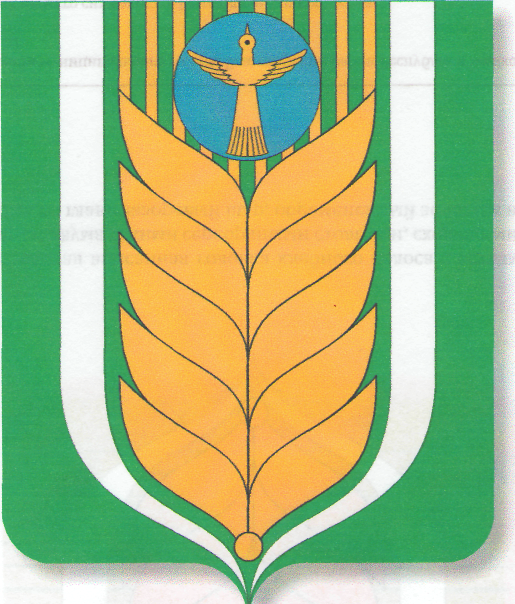 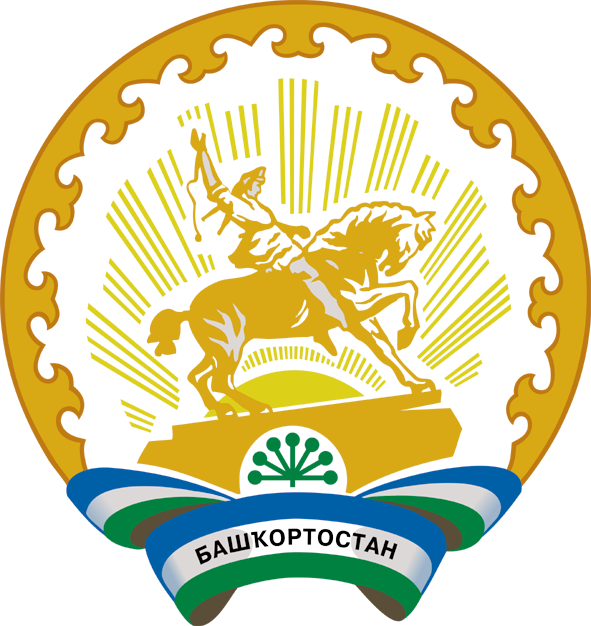 муниципаль районыныңЯмаkай ауыл советыауыл биләмәһехакимияте452748, Ямаkай ауылы,Сәскә урамы, 3Тел. 8(34747)3-16-31;3-16-37                     801105511018@mail.ruАдминистрациясельского поселенияЯмакаевский сельсоветмуниципального районаБлаговарский район452748, село Ямакай,ул.Цветочная, 3Тел. 8(34747)3-16-31; 3-16-37                801105511018@mail.ru№ п/пНаименование учрежденийЗакреплённые участки1Администрация сельского поселенияприлегающая территория (452748,РБ,Благоварский район, с.Ямакай, ул.Цветочная-3), 1000 кв.м2Магазин ПО «Благовар»прилегающая территория (452748,РБ,Благоварский район, с.Ямакай, ул.Лесной переулок, дом 2/1), 180 кв.м.3СДК с.Ямакайприлегающая территория (452748,РБ,Благоварский район, с.Ямакай, ул.Цветочная-1), 2000 кв.м.4Отделение почтовой связи с.Ямакайприлегающая территория (452748,РБ,Благоварский район, с.Ямакай, ул.Цветочная-2/1), 160 кв.м.5ФАП с.Ямакайприлегающая территория (452748,РБ,Благоварский район, с.Ямакай, ул.Цветочная-3), 400 кв.м.